Конспект занятия по лепке для детей 3-4 лет«Птичка клюёт зёрнышки из блюдечка»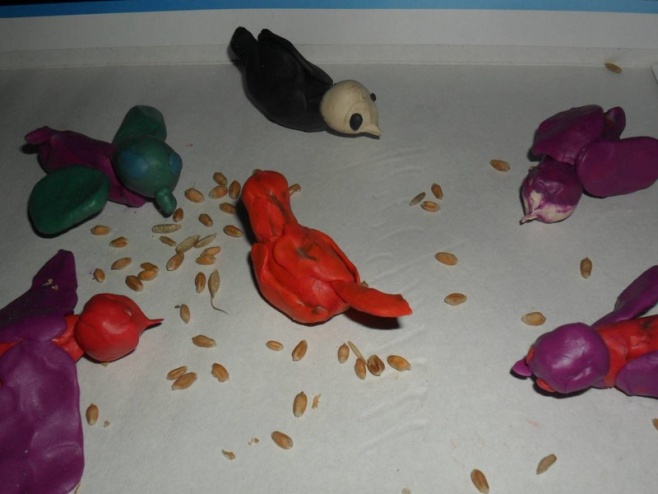 Цель: Формирование умения лепить предмет из нескольких частей, закрепление приема прищипывания.Оборудование: Карточки с изображением птиц, пластилин, доска для лепки, салфетки (бумажные и влажные).Ход занятияРодитель: Сегодня я получила письмо не понятно от кого! Давай  его откроем, посмотрим, что в нем написано? От кого оно?Ой, а здесь какие-то картинки. Давай их рассмотрим.Игра «Назови птицу»(показываю картинки с изображением птиц, ребенок должен назвать)А тут ещё и записка какая-то есть, прочитаем?(читаю записку)«Здравствуйте!Пишу вам, чтобы вы мне помогли,Настала весна, прилетают птицы.А кушать им нечего совсем,Прошу вас о помощи!»  Незнайка.Надо помочь Незнайке. Я предлагаю слепить птицу, но не простую, а птицу, которая клюет зернышки из блюдечка.Ты знаешь, из каких частей состоит птица?Ребенок: Туловище, голова, хвост, клюв, лапки.Родитель: (показываю образец лепки)Я беру комочек пластилина и подружусь с ним. А дружить я буду так: положу его на одну ладошку, а другой ладошкой закрою. Поднесу к одному ушку ладошки, затем к другому. Потом тихо шепну: «Будешь со мной дружить?». Комочек пластилина стал мягким, значит, мы подружились, теперь и лепить можно.Нужно разделить комочек на 2 неравные части. Берем маленький комочек и слепим шар – из этого шара мы сделаем голову, а из комочка по больше - слепим овал – это туловище. Теперь овал с шаром нужно соединить, поэтому мы прижимаем их друг к другу. Место соединения сглаживаем пальцами.Чего не хватает нашей птице?Ребенок: Клюва, хвоста.Родитель: Правильно! На части головы мы прищипываем и получился у нашей птицы клювик, а на части туловища прищипываем, а затем оттягиваем, и получается хвост. Глазки и крылья сделаем с помощью стеки. Вот и готова наша птичка, осталось только поставить ей блюдечко с зернышками.Физкультминутка «Скачет шустрая синица»Скачет шустрая синица, (Прыжки на месте на двух ногах.) 
Ей на месте не сидится, (Прыжки на месте на левой ноге.) 
Прыг-скок, прыг-скок, (Прыжки на месте на правой ноге.) 
Завертелась, как волчок. (Кружимся на месте.) 
Вот присела на минутку, (Присели.) 
Почесала клювом грудку, (Встали, наклоны головы влево-вправо.) 
И с дорожки — на плетень, (Прыжки на месте на левой ноге.) 
Тири-тири, (Прыжки на месте на правой ноге.) 
Тень-тень-тень! (Прыжки на месте на двух ногах.)Родитель: А теперь я предлагаю тебе слепить свою птичку. Помогайте ребенку. А лучше лепите одновременно с ним, наглядно показывая ему правильную технику лепки!После того, как ребенок закончил лепить, не забываем проводить рефлексию.Родитель: Что мы сегодня делали? Кому помогали? Что понравилось? Что запомнилось? Хотелось бы еще слепить что-то из пластилина?